DICHIARAZIONEIo sottoscritto………………………………………………… Presidente della Società …………………………………………………….. dichiaro che gli atleti iscritti sono in possesso dei certificati medici di idoneità all’attività sportiva agonistica (dagli 8 anni in su) e dei certificati medici sportivi non agonistici (per gli under 8) in corso di validità. I predetti certificati sono custoditi presso la sede societaria. 										In fedeData…………………….			  Il Presidente della Società ……………………………………………… 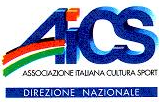 